Hello!  I am the ____ Idyll Arbor Activity Assessment____________________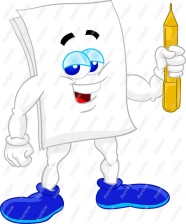 What is the purpose of the assessment?To obtain enough information about a client, in a reasonable amount of time, to be able to develop a treatment plan.What does it measure? Personal and medical history, Leisure interests, Leisure history, Individual performance/social strengths, and Maladaptive behaviors.What is the intended population?Clients who live in a nursing home or other long-term care facility How long will it take to administer and score?Requires three sessions: 40 minutes – 1 hour, 15 minutes for the second and third sessions.Other important features or special considerations:Helps Long-term care facilities choose activities for clients Can be changed and modified throughout the yearReviewed by at least 6 professionals to decide how the client’s leisure profile will lookWritten so that individuals with limited training in activates can fill out the assessment formAllows the professional to chart the client’s normal leisure patternsHas multiple assessments to fully chart the client’s leisure activities as they change at the facility